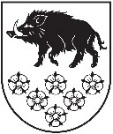 LATVIJAS REPUBLIKAKANDAVAS NOVADA DOMEDārza iela 6, Kandava, Kandavas novads, LV – 3120, Reģ. Nr.90000050886, Tālrunis 631 82028, fakss 631 82027, e-pasts: dome@kandava.lvKandavā APSTIPRINĀTSKandavas novada domes sēdē2019. gada __.________(protokols Nr.__, ___.§)Kandavas novada domes saistošie noteikumi Nr.15“Par transporta nodrošināšanu vispārējās izglītībasiestāžu un profesionālās ievirzes izglītības iestāžuizglītojamajiem Kandavas novada pašvaldībā, kārtību, kādā tiek segti braukšanas izdevumi izglītojamajiem Kandavas novadā”Izdoti saskaņā ar likumu “Par pašvaldībām” 43.panta pirmās daļas 13.punktu, trešo daļu, Sabiedriskā transporta likuma 14.panta trešo daļu unMinistru kabineta 2017.gada 27. jūnija noteikumi Nr. 371“Braukšanas maksas atvieglojumu noteikumi” 13. un 14.punktu.               I. Vispārējie jautājumi1. Noteikumi nosaka kārtību, kādā Kandavas novada pašvaldība (turpmāk - pašvaldība) nodrošina vispārējās izglītības iestāžu un profesionālās ievirzes izglītības iestāžu izglītojamo (turpmāk - skolēni) un bērnu no pusotra līdz četru gadu vecumam (turpmāk - bērni), nokļūšanu no dzīves vietas līdz izglītības iestādei un atpakaļ.2. Transporta nodrošināšana skolēniem tiek nodrošināta visu mācību gadu, no mācību semestra sākumam līdz beigu laikam, ko noteicis Ministru kabinets.3. Transporta nodrošināšana bērniem tiek nodrošināta visu gadu, izņemot periodu, kad pirmsskolas izglītības iestāde vai iestāde, kas īsteno pirmsskolas izglītības programmu (turpmāk- PII) ir slēgta.4.Braukšanas izdevumu veidi, kurus apmaksā pašvaldība: 4.1. braukšanas karte - kuru izsniedzis pakalpojuma sniedzējs, ar kuru pašvaldība ir noslēgusi līgumu par pakalpojuma sniegšanu braukšanai vietējās nozīmes pasažieru pārvadājumu sabiedriskā transporta maršrutu autobusos;  4.2. pašpārvadājuma autotransports - ar Kandavas novada pašvaldības autotransportu veikts nekomerciāls pasažieru pārvadājums, atbilstoši Kandava novada izglītības iestāžu vadītāju apstiprinātam maršrutam un saskaņotam Kandavas novada izglītības pārvaldē;4.3.ārpakalpojuma transports- ar kuru pašvaldība ir noslēgusi līgumu;4.4. sabiedriskā transporta biļetes - ja ar izmantotā sabiedriskā transporta pakalpojuma sniedzēju nav noslēgts līgums; 5. Pašvaldība nesedz citus braukšanas izdevumus skolēniem, ja attiecīgajā novada administratīvajā teritorijā skolēnu pārvadājumi ir nodrošināti ar pašvaldības vai sabiedrisko autotransportu.6. Pašvaldība nesedz citus braukšanas izdevumus skolēniem, ja skolēna vecāki ir izvēlējušies skolēnam citā pašvaldībā esošu izglītības iestādi, tajā skaitā profesionālās ievirzes izglītības iestādi, kas īsteno tādas pašas vai līdzīgas izglītības programmas, kādas ir pieejamas Kandavas novadā esošajās izglītības iestādēs vai profesionālās ievirzes izglītības iestādēs. 7.Ar šiem noteikumiem Kandavas novada pašvaldība nosaka skolēnu pieļaujamo attālumu līdz iekāpšanai transportlīdzeklī:7.1. pieļaujamais attālums līdz iekāpšanai transportlīdzeklī vai nokļūšanai līdz mācību iestādei ar kājām 1- 6.klases skolēniem 1,5 -2 km;7.2. pieļaujamais attālums līdz iekāpšanai transportlīdzeklī vai nokļūšanai līdz mācību iestādei ar kājām 7- 12.klases skolēniem 3 km;II. Pārvadājumu izdevumu kompensācijas apmērs un atlīdzināšana7. Transporta nodrošināšanas izdevumus skolēniem un bērniem mācību gada laikā no dzīvesvietas līdz izglītības iestādei un atpakaļ Kandavas administratīvajā teritorijā nodrošina Kandavas novada dome 100% sedzot pārvadājuma izdevumus no pašvaldības budžeta līdzekļiem:7.1. bērniem, kas apgūst obligāto pirmsskolas izglītību no piecu gadu vecuma,  pamatizglītības (1.-9. klase) un vispārējās vidējās izglītības (klātienes 10.-12.klase) iestāžu izglītojamiem, pirmsskolas izglītības bērniem (1,5-4 g.), kuri deklarējuši savu dzīvesvietu ārpus Kandavas pilsētas teritorijas vai mācās Kandavas novada pašvaldības izglītības iestādēs; 7.2. izglītojamiem, kuri savu dzīvesvietu deklarējuši citās novadu pašvaldībās un kuri mācās Kandavas  novada pašvaldības izglītības iestādēs.III Atvieglojumu piešķiršanas un braukšanas izdevumu kompensācijas kārtība8.Papildus braukšanai ar sabiedrisko transportu, iegādājoties biļetes, izglītojamiem tiek nodrošināta braukšana uz izglītības iestādi un atpakaļ uz faktisko dzīvesvietu sabiedriskajā autotransportā, uzrādot braukšanas karti, par kuras izmantošanu pašvaldība ir noslēgusi pasažieru pārvadājumu Līgumu, vai veicot izglītojamo bezmaksas pārvadājumu no dzīvesvietas līdz izglītības iestādei un atpakaļ ar pašpārvadājuma/ārpakalpojuma autotransportu. 9.Ja izglītojamais nevar izmantot 11. punktā noteikto braukšanas iespēju, izglītojamiem tiek veikta šo noteikumu 4.4. punktā noteiktā kompensācija. 10.Lai saņemtu šo noteikumu 4.4. punktā noteikto kompensāciju par Biļetēm vienam no izglītojamā vecākiem vai likumiskajam pārstāvim jāiesniedz: 10.1.Izglītības iestādē iesniegums braucieniem no izglītojamā deklarētās vai faktiskās dzīves vietas līdz izglītības iestādei (pielikums Nr. 1), un sabiedriskā transporta līdzekļa izmantošanas biļetes. 11. Izglītības iestāde iesniegumus un izdevumu apliecinošos dokumentus transporta izdevumu kompensācijai par mācību gada tekošo mēnesi iesniedz Kandavas novada Domes Finanšu nodaļai, līdz nākošā mēneša 10. datumam.  12.Kompensāciju izmaksā saskaņā Kandavas novada Domes Finanšu nodaļai iesniegto un apkopoto izglītojamo sarakstu, kuru apstiprina Kandavas novada Domes izpilddirektors, līdz nākošā mēneša 20. datumam pārskaitījuma veidā uz izglītojamā vecāka vai likumiskā pārstāvja iesniegumā norādīto bankas kontu. IV Noslēguma jautājums13.Noteikumi stājas spēkā nākošajā dienā pēc publikācijas Kandavas novada domes informatīvajā izdevumā “Kandavas Novada Vēstnesis”.Kandavas novada domes priekšsēdētāja 				Inga PriedePielikums Nr. 2Kandavas novada domes  .............2019. gada saistošajiem noteikumiem Nr ………………………………………………………… (izglītības iestādes nosaukums)  ............................................................................................................... 	 	                (izglītojamā vecāka vai  likumiskā pārstāvja vārds, uzvārds, personas kods)  ...............................................................................................................              (dzīvesvietas adrese, tālrunis) IESNIEGUMSsabiedriskā transporta izmaksu kompensācijas saņemšanaiLūdzu kompensēt transporta izdevumus par mana dēla/meitas ................................................................................................................................................ (vārds, uzvārds, personas kods) braucieniem no deklarētās vai faktiskās dzīvesvietas (vajadzīgo pasvītrot)   ................................................................................................................................................ (adrese)  uz......................................................................................................... izglītības iestādi un                                            (izglītības iestādes nosaukums)  atpakaļ pēc iesniegtajām braukšanas biļetēm.  Sabiedriskā transporta maršruts –   .............................................................................................................................................. Transporta izdevumu kompensācijas  saņēmējs: ............................................................................................................................................. (vārds, uzvārds )  Transporta izdevumu kompensāciju, lūdzu pārskaitīt uz bankas kontu   .............................................................................................................................................  (bankas konta Nr.) Esmu iepazinies/-usies ar Kandavas novada pašvaldības saistošajiem noteikumiem Nr.... „Par transporta nodrošināšanu vispārējās izglītības iestāžu un profesionālās ievirzes izglītības iestāžuizglītojamajiem Kandavas novada pašvaldībā, kārtību, kādā tiek segti braukšanas izdevumi izglītojamajiem Kandavas novadā”” un informēts/-a, ka novada Dome atmaksā tikai transporta biļetes, kas atbilst iesnieguma veidlapā norādītajam maršrutam un ir iesniegtas noteiktajā kārtībā.  __________________________                                      __________________________                     (datums) 	 	 	 	 	             (paraksts un atšifrējums)  Apliecinu, ka ..........................................................................  .......................... mēnesī                                     (izglītojamā vārds, uzvārds) ........................................................................  apmeklēja ....................dienas, šādos             (izglītības iestādes nosaukums) Klases audzinātājs ____________________________                                                                                                                    (paraksts un atšifrējums)  ……………………………………(datums) 